Аналитическая справка об итогах проведения школьного и муниципального этапа Всероссийской олимпиады школьников в Кораблинском районе в 2020-2021 учебном году. Цель: выявить уровень сформированности творческих способностей, интереса к научно-исследовательской деятельности обучающихся в ОО района, проанализировать с различных позиций результат школьного и муниципального этапов Всероссийской олимпиады школьников в 2020-2021 уч.г. в разрезе предметов, эффективности участия ОО района.Школьный этап всероссийской олимпиады школьниковШкольная олимпиада является первым этапом Всероссийской олимпиады школьников. Среди многочисленных приемов работы, ориентированных на интеллектуальное развитие школьников, особое место занимают предметные олимпиады.Основными задачами школьного этапа ВсОШ являются:- мотивация школьников к изучению различных предметов;- оценка знаний и умений школьников по предметам;- выявление способных, талантливых обучающихся по отдельным предметам, с целью участия в муниципальном этапе ВсОШ и индивидуальной работы с одаренными обучающимся;- активизация кружковой и других форм внеклассной и внешкольной работы с обучающимися.Муниципальный этап также выявляет наиболее способных, талантливых обучающихся с целью участия в региональном этапе ВсОШ, активизирует их стремление и волю к победе, желание показать себя, свои знания.В соответствии с Порядком проведения Всероссийской олимпиады школьников, утвержденным приказом Министерства образования и науки Российской Федерации от 18.11.2013г. № 1252 «Об утверждении Порядка проведения Всероссийской олимпиады школьников», приказом управления образования и молодежной политики МО-Кораблинский муниципальный район от 08 сентября 2020 г. № 80 о/д «О проведении муниципального этапа Всероссийской олимпиады школьников» с 28 сентября по 29 октября 2020 г. был проведен школьный этап ВсОШ для учащихся 4-11 классов.Таблица 1Количество участников школьного этапа ВсОШ в разрезе предметовАнализируя данные таблицы, следует сделать следующий вывод:- высокий процент участников школьного этапа ВсОШ отмечен по предметам: русский язык – 215 чел., технология – 205 чел., математика – 183 чел., история – 181 чел., литература – 174 чел.;- низкий процент участников школьного этапа ВсОШ отмечен по предметам: астрономия – 13 чел., экономика – 30 чел., право – 43 чел., физическая культура – 45 чел.Таблица 2Количество победителей и призеров школьного этапа ВсОШДанные таблицы и диаграммы свидетельствуют, что в текущем учебном году по сравнению с прошлым учебным годом:- увеличилось общее количество участников школьного этапа ВсОШ;- увеличилось количество победителей и призеров.Таблица 3Количество участников, победителей и призеров школьного этапа ВсОШТаблица 4Участие образовательных организаций на школьном этапе ВсОШ в разрезе предметов:Муниципальная олимпиада по русскому языку, математике и окружающему мируТаблица 5Количественные данные участников по предметамТаблица 6Количественные данные участников по предметам по ООИз таблицы видно, что учащиеся филиала «Ковалинская НШ», «Незнановская ОШ», МОУ «Ерлинская ОШ» не принимали участие в МЭ, так как в этих учебных заведения не проводился школьный этап.Количество победителей и призеров по итогам проведения муниципальной олимпиады среди учащихся начальных классов в разрезе ООМОУ «Пустотинская СШ» 8 участников – 1 победитель,  5  призеров.МОУ «Ключанская СШ»  4 участника.МОУ «Кораблинская СШ № 2» 30  участников – 1 победитель и 16 призеров.МОУ «Кораблинская СШ № 1» 7 46 участников.МОУ «Кораблинская СШ им. Героя РФ И.В. Сарычева» 9 участников – 1 победитель и 1 призер.МОУ «Пехлецкая СШ им. В.В. Соловова» 3 участника – 1 призер.МОУ «Кипчаковская СШ» 7 участников – 3 победителя и 2 призера.Муниципальный этап ВсОШсоответствии с Порядком проведения всероссийской олимпиады школьников, утвержденным приказом Министерства образования и науки Российской Федерации от 18.11.2013г. № 1252 «Об утверждении Порядка проведения всероссийской олимпиады школьников», приказом Минобрнауки Российской Федерации от 17.03.2015 г. № 249 «О внесении изменений в Порядок проведения всероссийской олимпиады школьников, утвержденный приказом Министерства образования и науки Российской Федерации от 18 ноября 2013 г. № 1252», приказом министерства образования и молодежной политики Рязанской области от 13 октября 2020 г. № 1026 «Об утверждении графика проведения муниципального этапа всероссийской олимпиады школьников в Рязанской области в 2020/2021 учебном году», приказом управления образования и молодежной политики МО-Кораблинский муниципальный район от 15 октября 2020 г. № 94 о/д «О проведении муниципального этапа всероссийской олимпиады школьников» с 15 ноября о 20 декабря 2020 г. был проведен муниципальный этап (далее – МЭ) всероссийской олимпиады школьников. Местами проведения олимпиады, в соответствии с пунктом 2.1.1 Требований о запрете на проведения массовых мероприятий с участием различных групп лиц, а также массовых мероприятий с привлечением лиц из иных организаций, определены образовательные  организации, в которых проходят обучение участники олимпиады.Олимпиада проводилась по 20 предметам: географии, истории, математике, физической культуре, информатике, искусству (МХК), русскому языку, ОБЖ, праву, биологии, обществознанию, английскому языку, немецкому языку, экологии, технологии, химии, литературе, физике, а также астрономии и экономике. В МЭ ВсОШ приняли участие 209 обучающихся 7-11 классов, что составляет 32,5  % от всех обучающихся данной возрастной категории.Проверка олимпиадных заданий проводилась предметными жюри в течение 3 дней после проведения олимпиады.Таблица 1.Количественные данные участников по предметамТаким образом, наибольшее количество участников наблюдается по истории (55 участников), русскому языку (54 участника), обществознанию (51 участник), технологии (50 участников); наименьшее -  астрономии (4 участника), информатике (11 участников), экономике (14 участников). Кроме того, по астрономии нет ни победителей, ни призеров.Таблица 2.Количественные данные участников по предметам по ООКоличественные данные об учителях, подготовивших участников муниципального этапа ВсОШ.Английский языкДавтян К.Г. (МОУ «КСШ им. Героя РФ И.В. Сарычева») 4 участника – 1 победитель, 2 призера (75%)Клоков М.И. (МОУ «Пустотинская СШ») 2 участника – 1 призер (50%).Напалкова С.А. (МОУ «КСШ им. Героя РФ И.В. Сарычева») 9 участников – 2 призера (22%)Козлова Л.И. (МОУ «КСШ им. Героя РФ И.В. Сарычева»)  2 участника – 1 призер (50%)Браткина Т.П. (МОУ «КСШ №2») 5 участников – 4 призер (80%)Баранова Е.Е. (МОУ «КСШ № 1») 1 участник.2.ИнформатикаПопова О.С. (МОУ «КСШ № 2»)  3 участника – 3 призера (100%)Бездородова Е.В. (МОУ «КСШ им. Героя РФ И.В. Сарычева») 2 участника – 1 призер (50%)Агапова И.М. (МОУ «КСШ № 1») 1 участникНефедова Е.А. (МОУ «КСШ им. Героя РФ И.В. Сарычева») 5 участников3. ГеографияНехай Т.Д. (МОУ «Ключанская СШ») 5  участников – 1 победитель и 3 призера (80%)Маркина С.Е. (МОУ «КСШ № 2») 10 участников – 4 призера (40%)Мальцева Н.А. (МОУ «КСШ им. Героя РФ И.В. Сарычева») 25 участников – 2 победителя и 9 призеров (44 %)Манаева Г.А. (МОУ «Пехлецкая СШ им. В.В. Соловова)  1 участник – призер (100%)Сухих Е.В. (МОУ «Кипчаковская СШ)  2 участника – 2 победителя (100%)Неклюдова Е.В. (МОУ «КСШ им. Героя РФ И.В. Сарычева») 3 участника – 1 призер (33%)Зайцева Н.А. (МОУ «КСШ № 1») 2 участника4.БиологияЛукьянова О.А. (МОУ «КСШ № 2») 9 участников – 2 победителя и 2 призера (44 %)Зайцева Н.А. (МОУ «КСШ № 1») – 3 участника – 2 призера (67 %)Неклюдова Е.В. (МОУ «КСШ им. Героя РФ И.В. Сарычева») 6  участников – 1 победитель и 2 призера (67 %)Трофимова В.В. (МОУ «КСШ им. Героя РФ И.В. Сарычева») 8 участников – 1 победитель и 3 призера (50%)Боткина И.В. (МОУ «КСШ № 2») 9 участников – 1 победитель и 3 призера (44 %)Нехай Т.Д. (МОУ «Ключанская СШ») 6 участников – 2 призера (33 %)Сухих Е.В. (МОУ «Кипчаковская СШ)  3 участника – 1 призер (33%)Бубнова А.Н. (МОУ «Пустотинская СШ») 2 участникаМорозова В.В. (МОУ «Пехлецкая СШ им. В.В. Соловова) 1 участник5. ЭкологияНеклюдова Е.В. (МОУ «КСШ им. Героя РФ И.В. Сарычева») 6 участников – 1 победитель и 3 призера (67 %)Сухих Е.В. (МОУ «Кипчаковская СШ)  7 участников – 3 призера (43 %)Трофимова В.В. (МОУ «КСШ им. Героя РФ И.В. Сарычева») 8 участников – 1 призер (13%)Боткина И.В. (МОУ «КСШ № 2») 8 участников – 3 призера (38%)Нехай Т.Д. (МОУ «Ключанская СШ»)  4 участника – 2 победителя и 1 призер (75%)Лукьянова О.А. (МОУ «КСШ № 2») 1 участник - 1 призер (100%)6. МатематикаСавина Е.И. (МОУ «КСШ им. Героя РФ И.В. Сарычева») 1 участник – 1 призер (100%)Воробьев С.В. (МОУ «Кипчаковская СШ») 1 участникБибичева Е.С. (МОУ «Ключанская СШ»)  5 участников – 1 победитель и 3 призера (80%)Назарова В.А. (МОУ «Пехлецкая СШ им. В. Соловова») 2 участникаАксенова М.И. (МОУ «КСШ № 2»)  8 участников – 2 призера (25%)Строева Н.В. (МОУ «КСШ им. Героя РФ И.В. Сарычева») 1 участник – 1 призер (100%)Майорова М.В. (МОУ «КСШ № 1») 2 участникаПоликарпова Л.Н. (МОУ «Пустотинская СШ») 2 участникаСтепанова Н.А. . (МОУ «КСШ № 2») 4 участник Белова О.Е. (МОУ «Ерлинская ОШ») 1 участникПопова О.С. (МОУ «КСШ № 2») 2 участникаНикольская Е.А. (МОУ «Кипчаковская СШ) 1 участникКолегова В.А. (МОУ «КСШ им. Героя РФ И.В. Сарычева») 2 участникаАгапова И.М. (МОУ «КСШ им. Героя РФ И.В. Сарычева») 2 участникаСтрельцова Т.А. (МОУ «КСШ № 1») 2 участника7. ОБЖМорозов В.В. (МОУ «КСШ им. Героя РФ И.В. Сарычева») 13 участников – 2 победителя и 4 призера (46 %)Воеводин А.В. (МОУ «КСШ № 2») 13 участников – 2 победителя и 7 призеров (69 %)Морозова В.В. (МОУ «Пехлецкая СШ им. Соловова В.В.») 4 участника – 1 призер (25%)Сучков А.Е. (МОУ «КСШ № 1») 5 участниковФокин А.А. (МОУ «Пустотинская СШ») 2 участника – 2 призера (100%)8. ОбществознаниеТарасова В.Н. (МОУ «КСШ № 2») 7 участников – 5 призеров (71%)Козлова Л.И. (МОУ «КСШ им. Героя РФ И.В. Сарычева»)  9 участников – 2 победителя и 2 призера (44%)Калинкина М.А. (МОУ «Кипчаковская СШ») 5 участников – 1 призер (20 %)Малиновская М.В. (МОУ «КСШ им. Героя РФ И.В. Сарычева»)  4 участника – 2 призера (50%) Союстова З.М. (МОУ «Ключанская СШ») 5 участника – 2 призера (40%)Ковалева Н.В. (МОУ «Пустотинская СШ») 2 участника – 1 призер (50%)Воеводина А.С. (МОУ «КСШ № 2») 10 участников – 2 победителя и 6 призеров (80 %)Скворцова В.И. (МОУ «КСШ им. Героя РФ И.В. Сарычева») 3 участника Баранова Е.Е. (МОУ «КСШ № 1») 5 участников – 1 призер (20%)9. ПравоСоюстова З.М. (МОУ «Ключанская СШ») 4 участника – 1 победитель и 3 призера (100%)Козлова Л.И. (МОУ «КСШ им. Героя РФ И.В. Сарычева»)  6 участника – 1 победитель и 1 призер (33 %)Малиновская М.В. (МОУ «КСШ им. Героя РФ И.В. Сарычева»)  3 участника – 1 призер (33 %)Тарасова В.Н. (МОУ «КСШ № 2») 6 участников – 1 победитель и 3 призера (67 %)Калинкина М.А. (МОУ «Кипчаковская СШ») 4 участника – 3 призера (75 %)Ковалева Н.В. (МОУ «Пустотинская СШ») 2 участникаВоеводина А.С. (МОУ «КСШ № 2») 4 участника  – 1призер (25 %)Скворцова В.И. (МОУ «КСШ им. Героя РФ И.В. Сарычева»)  3 участника 10. ИсторияТарасова В.Н. (МОУ «КСШ № 2») 28 участников – 1 победитель и 10 призеров (39%)Козлова Л.И. (МОУ «КСШ им. Героя РФ И.В. Сарычева») 6 участников – 2 призера (33%)Шитикова Ж.Н. (МОУ «Кипчаковская СШ») 3 участника – 2 призера (67%)Малиновская М.В. (МОУ «КСШ им. Героя РФ И.В. Сарычева») 4 участника – 1 призер (25%)Игнатьев Ю.И. (МОУ «Пехлецкая СШ им. В.В. Соловова») 2 участника Фокин А.А. (МОУ «Пустотинская СШ») 1 участника – 1 призер (50 %)Баранова Е.Е. (МОУ «КСШ № 1») 4 участника – 4 призера (100 %)Союстова З.М. (МОУ «Ключанская СШ») 3 участника – 1 победитель (33 %)Скворцова В.И. (МОУ «КСШ им. Героя РФ И.В. Сарычева») 3 участника – 1 призер (33 %)11. ЛитератураЧекина Г.Н. (МОУ «КСШ им. Героя РФ И.В. Сарычева») 4 участника – 1 победитель и 1 призер (50%)Крылова В.Н. (МОУ «КСШ № 2») 2 участника – 2 призера (100%)Карпинская М.Н. (МОУ «Ключанская СШ») 3 участника – 1 победитель и 2 призера (100 %)Сучков А.Е. (МОУ «КСШ № 1») 3 участника Шитикова Ж.Н. (МОУ «Кипчаковская СШ) 2 участника – 1 призер (50 %)Храпова И.А. (МОУ «КСШ им. Героя РФ И.В. Сарычева») 3 участника – 1 призер (33%)Филатова Е.М. (МОУ «КСШ № 2») 3 участника – 1 призер (33 %)Коршикова Н.М. (МОУ «КСШ № 2») 5 участников – 1 победитель и 2 призера (60%)Едунова А.Р. (МОУ «КСШ № 2») 5 участников – 1 победитель и 1 призер (40 %)Хромова О.И. (МОУ «КСШ им. Героя РФ И.В. Сарычева») 7 участников – 2  призера (29%)12. Русский языкХрапова И.А.  (МОУ «КСШ им. Героя РФ И.В. Сарычева») 5 участников – 1 победитель и  3 призера (80 %)Едунова А.Р. (МОУ «КСШ № 2») 4 участника – 2 призера (50%)Федосова Г.А. (МОУ «Кипчаковская СШ») 2 участника – 1 призер (50%)Герасимова Т.А. (МОУ «Пехлецкая СШ им. В.В. Соловова») 2 участника – 1 призер (50%)Храпова О.В. (МОУ «КСШ им. Героя РФ И.В. Сарычева») 3 участникаАгишева Г.И. (МОУ «КСШ № 1») – 1 участник Шитикова Ж.Н. (МОУ «Кипчаковская СШ») 3 участника – 1 призер (33%)Карпинская М.Н. (МОУ «Ключанская СШ») 6 участников – 1 победитель и 2 призера (50%)Филатова Е.М. (МОУ «КСШ № 2») 5 участников – 3 призера (60%)Коршикова Н.М. (МОУ «КСШ № 2») 4 участника – 1 победитель и 1 призер (50%)Хромова О.И. (МОУ «КСШ им. Героя РФ И.В. Сарычева») 6 участников – 2 призера (33%)Чекина Г.Н.  (МОУ «КСШ им. Героя РФ И.В. Сарычева») 3 участника – 1 призер (33%)Сучков А.Е. (МОУ «КСШ № 1») 3 участникаКрылова В.И. (МОУ «КСШ № 2») 7 участников – 1 победитель и 4 призера (71%)13. ФизикаПронина О.М. (МОУ «КСШ № 2») 10 участников – 1 победитель и 5 призеров (60%)Колегова В.А. (МОУ «КСШ им. Героя РФ И.В. Сарычева») 11 участников – 3 призера (27 %)Безбородова Е.В. (МОУ «КСШ им. Героя РФ И.В. Сарычева», МОУ «Ключанская СШ») 6 участников – 2 призера (33%)Никольская Е.А. (МОУ «Кипчаковская СШ») 2 участника – 1 призер (50%)Винницкая Г.А. (МОУ «Кипчаковская СШ») 1 участник – 1 призер (100%)Белова О.Е. (МОУ «Ерлинская ОШ») 1 участник – 1 победитель (100%)Назарова В.А. (МОУ «Пехлецкая СШ им. В. Соловова») 1 участникМайорова М.В. (МОУ «КСШ № 1») 5 участников13. ХимияБоткина И.В. (МОУ «КСШ № 2») 11 участников – 1 победитель и 6 призер (14%)Ильичева О.А. (МОУ «КСШ № 1») 3 участникаРогачева Л.Д. (МОУ «Ключанская СШ») 4 участника – 2 призера (50%)Трофимова В.В. (МОУ «КСШ им. Героя РФ И.В. Сарычева») 9 участников – 2 призера (22%)14. ТехнологияВоеводин А.В. (МОУ «КСШ № 2») 9 участников – 2 победителя и 5  призеров (78%)Рогачев А.Н. (МОУ «Ключанская СШ») 2 участника – 1 призер (50%)Фокин А.А. (МОУ «Пустотинская СШ») 3 участникаНикольская Е.А.  (МОУ «Кипчаковская СШ») 11 участников – 2 призера (18%)Нефедов Р.М. (МОУ «КСШ им. Героя РФ И.В. Сарычева») 8 участников – 4 призера (50%)Морозова В.В. (МОУ «Пехлецкая СШ им. В.В. Соловова») 4 участника – 3 призера (75%)Астахов Е.Е. (МОУ «КСШ № 1») 1 участникКлокова О.В. (МОУ «КСШ № 1») 1 участникСивова С.А.  (МОУ «КСШ им. Героя РФ И.В. Сарычева») 6 участников – 5 призера (83%)Коршун Н.С. (МОУ «Пехлецкая СШ им. В.В. Соловова») 2 участникаСмирнова Л.М. (МОУ «КСШ № 2») 2 участника – 1 призер (50%)Муравьева А.Н. (МОУ «Ключанская СШ») 1 участник15. Физическая культураПапин В.Н. (МОУ «КСШ № 2») 7 участников – 1 победитель и 4 призера (71 %)Камышенцева С.А. (МОУ «КСШ им. Героя РФ И.В. Сарычева») 5 участников – 3 призера (60%)Морозов В.В. (МОУ «КСШ им. Героя РФ И.В. Сарычева») 4 участника – 1 победитель и 3 призера (100%)Галицкая Н.А. (МОУ «Пехлецкая СШ им. В.В. Соловова») 2 участникаНехай С.И. (МОУ «Ключанская СШ») 5 участников – 1 призер (20%)Астахов Е.Е. (МОУ «КСШ № 1») 2 участника – 1 призер (50%)16. АстрономияПронина О.М. (МОУ «КСШ № 2») 2 участникаКолегова В.А. (МОУ «КСШ им. Героя РФ И.В. Сарычева») 2 участника17. ЭкономикаМалиновская М.В. (МОУ «КСШ им. Героя РФ И.В. Сарычева») 8 участников – 3 призера (38 %)Калинкина М.А. (МОУ «Кипчаковская СШ») 4 участника – 2 призера (50%)Союстова З.М. (МОУ «Ключанская СШ») 2 участника18. Искусство (МХК)Малиновская М.В. (МОУ «КСШ им. Героя РФ И.В. Сарычева») 4 участникаХрапова О.В. (МОУ «КСШ им. Героя РФ И.В. Сарычева») 4 участника – 1 призер (25 %)Андреева Н.В. (МОУ «КСШ № 2»)  10 участников – 1 победитель и 5 призеров (60%)19. Немецкий языкНапалкова К.К. (МОУ «КСШ им. Героя РФ И.В. Сарычева») 2 участника – 1 призер (50%)Количество победителей и призеров по итогам проведения муниципального этапа ВсОШ в разрезе ООМОУ «Пустотинская СШ» из 17 участников – 5  призеров.МОУ «Ключанская СШ» из 57 участников – 8 победителей и 23 призера.МОУ «Кораблинская СШ № 2» из 213 участников – 20 победителей и 95 призеров.МОУ «Кораблинская СШ № 1» из 46 участников – 7 призеров.МОУ «Кораблинская СШ им. Героя РФ И.В. Сарычева» из 236 участников – 14 победителей и 78 призера.МОУ «Пехлецкая СШ им. В.В. Соловова» из 22 участников – 7 призеров.МОУ «Кипчаковская СШ» из 51 участника – 2 победителя и 19 призеров.МОУ «Ерлинская ОШ» из 2 участников – 1 победительДоля победителей и призеров муниципального этапа ВсОШ от общего количества учащихся, принявших участие в муниципальном этапе ВсОШ в размере каждой ООКак и в предыдущие годы имела место перегрузка школьников, так как одни и те же дети выходили на олимпиады неоднократно (обучающихся из МОУ «КСОШ № 2», МОУ «КСОШ имени Героя РФ И.В.Сарычева» и МОУ «Ключанская средняя школа»  выходили на олимпиады от 5 до 10 раз).В целом по организации, проведению и результатам муниципального этапа олимпиады 2020-2021 учебного года можно сделать следующие выводы:Задания муниципального этапа предметных олимпиад, представленные министерством образования и молодежной политики Рязанской области  соответствовали школьным учебным программам, но требовали от обучающихся дополнительных знаний. В 2020-2021 учебном году, по сравнению с прошлым годом, увеличилось количество участников муниципального этапа предметных олимпиад.Администрации филиала «Незнановская ОШ» МОУ «Пехлецкая СШ им. В. Соловова», МОУ «Ерлинская ОШ» необходимо активно подключаться к олимпиадному движению, в обязательном порядке проводить школьный этап ВсОШ, давая возможность одаренным и мотивированным на учебу обучающимся пробовать свои силы в интеллектуальном конкурсе.Для того чтобы в дальнейшем происходил качественный рост результатов участников олимпиад, необходимо в образовательных организациях района создать систему работы с обучающимися, проявляющими интерес к тому или иному предмету, через факультативы, кружки, научные общества учащихся, индивидуальные и групповые консультации.  Администрациям образовательных организаций следует более серьёзно относиться к проведению предметных олимпиад в школах, чтобы на должном уровне подготовить учащихся к муниципальным  и региональным этапам предметных олимпиад.Рекомендациипо итогам муниципального этапа ВсОШ2020-2021 учебного годаРуководителям общеобразовательных организаций
1.1. Провести анализ результативности участия общеобразовательной организации в муниципальном этапе ВсОШ на школьных методических объединениях. Принять меры по совершенствованию работы с одаренными детьми и повышению уровню подготовки участников олимпиады, используя современные технологии по подготовке к ВсОШ. Проанализировать возникшие затруднения при организации и проведении школьного этапа ВсОШ.Добиваться объективности результатов олимпиады школьного уровня.Руководителям РУМО всех предметов, по которым проводились олимпиады:Провести анализ участия обучающихся и полученных результатов в школьном и муниципальном этапах ВсОШ по учебным предметам и рассмотреть на заседании РУМО.Предусмотреть различные форм работы по повышению мотивации и результативности, учащихся в участии в различных этапах ВсОШ.Продолжить формировании банка по материалам предметных олимпиад школьного и муниципального уровня 2020-2021 учебного года.Обеспечить методическое сопровождение работы с одаренными детьми (повышение уровня профессионального мастерства педагогов, организация обмена опытом учителей, работающих с одаренными детьми).Учителям-предметникам:3.1.Проводить систематически дифференцированную работу на уроках и внеурочных занятиях с одаренными детьми.3.2. Уделять больше внимания работе с одаренными детьми, предлагать задания повышенной сложности, развивающие творческие способности учащихся.4. Методическому кабинету рассмотреть итоги школьного и муниципального этапов ВсОШ на совещании руководителей ОО.5. Разместить аналитические материалы на сайте УОиМП.№ПредметКоличество участников школьного этапаКоличество участников школьного этапаКоличество участников школьного этапаКоличество участников школьного этапаКоличество участников школьного этапаКоличество участников школьного этапаКоличество участников школьного этапаКоличество участников школьного этапаИтого №Предмет4 кл5 кл6 кл7 кл8 кл9 кл10 кл11 клИтого 1Русский язык40323730253118202332Литература-333428252811151743Английский язык-12192216211341074Информатика-1524181716991085Математика49352823222515112106Физика---26212313181017Окружающий мир45-------458Биология-192524242511111399География-1724262421131514010Химия----222113116711Экология-863141711117012История -3122313029211718113Обществознание--13242528223014214Право-----1612154315Физическая культура-478610644516Технология-2719504827211320517ОБЖ----313317179818Искусство (МХК)-1217151491398919Немецкий язык-2--2---420Астрономия ------1121321Экономика9101130ИТОГО:ИТОГО:1342472753283663892502532244Общее количество участниковКоличество победителей и призеровОбщее количество победителейОбщее количество призеров2019-2020 уч.г.1196569 (47,5%)112 (9,3%)457 (38,2%)2020-2021 уч.г.22441118 (51%)528 (24%)590 (27%)№ПредметФактическое кол-во участниковКол-во победителей и призеровКол-во победителейКол-во призеров% победителей и призеров1Русский язык23312354692Литература1749029613Английский язык1384326174Информатика1083823155Математика2104327166Физика1013515207Окружающий мир4515698Биология1399241519География14060273310Химия6728171111Экология7051242712История 18184434113Обществознание14285344914Право4342231915Физическая культура4521101116Технология205113635017ОБЖ9855203518Искусство (МХК)892112919Немецкий язык442220Астрономия 133-321Экономика30341321ИТОГО:ИТОГО:22441118528590№ПредметМОУ «КСШ № 1»Филиал «Ковалинская НШ»МОУ «КСШ № 2»МОУ «КСШ им. Героя РФ И.В. Сарычева»СП «Школа развития»МОУ «Кипчаковская СШ»МОУ «Ключанская СШ»МОУ «Пехлецкая СШ им. В. Соловова»Филиал «Незнановская ОШ»МОУ «Пустотинская СШ»МОУ «Яблоневская ОШ»МОУ «Ерлинская ОШ»1Русский язык+-++++++-+++2Литература+++++++-++-3Английский язык++++-+++-4Информатика+++++++-++-5Математика+-++++++-+++6Физика+++++++--++7Окружающий мир+-++++++-+-8Биология+++++++-++-9География+++++++-+++10Химия++++++--++-11Экология++++++-----12История +++++++-+--13Обществознание+++++++-++-14Право-+++++--+--15Физическая культура+++++++--+-16Технология+++++++-++-17ОБЖ+++++++-++-18Искусство (МХК)-++++++-++-19Немецкий язык+-20Астрономия -++++-+-+21Экономика--++++-----ИТОГО (% участия):ИТОГО (% участия):800951001009590800807020№ПредметКол-во участниковКол-во победителейКол-во призеров% качества1Русский язык2228452Математика 24210503Окружающий мир222845ИтогоИтого6862647№ПредметМОУ «КСШ № 1»Филиал «Ковалинская НШ»МОУ «КСШ № 2»МОУ «КСШ им. Героя РФ И.В. Сарычева»МОУ «Кипчаковская СШ»МОУ «Ключанская СШ»МОУ «Пехлецкая СШ им. В. Соловова»Филиал «Незнановская ОШ»МОУ «Пустотинская СШ»МОУ «Яблоневская ОШ»МОУ «Ерлинская ОШ»1Русский язык30742210302Математика201043110303Окружающий мир20131211020Итого:Итого:7030974308Нет 4 кл.0№ п/пПредметКол-во участниковКол-во победителейКол-во призеров% качества1Русский язык54421462Математика 3617223Литература 37413464Английский язык2411045,85Немецкий язык2-1506Информатика 11-4367История 55221428Обществознание 51519459География 485184810Право323125011Физическая культура252126012ОБЖ374144913Физика 372123814Биология 475164515Химия 271104016МХК18163917Технология 502214218Экология 353124319Астрономия 4--020Экономика14-536ИТОГО:ИТОГО:6444523543МОУ «Кораблинская СШ № 1»МОУ «Кораблинская СШ № 2»МОУ «Кораблинская СШ им. Героя РФ И.В. Сарычева»МОУ «Кипчаковская СШ»МОУ «Ключанская СШ»МОУ «Пустотинская СШ»МОУ «Пехлецкая СШ им. В.В. Соловова»МОУ «Яблоневская ОШ»МОУ «Ерлинская ОШ»Русский язык42017560200Математика 5145252201Литература 31514230000Английский язык1615002000Немецкий язык002000000Информатика 137000000История 42813332200Обществознание 61716552000География 21028250100Право01012442000Физическая культура2610050200ОБЖ51313002400Физика 51114320101Биология 21814362200Химия 31010040000МХК0108000000Технология 211141133600Экология 1914740000Астрономия 022000000Экономика008420000Количество участников, победителей и призеровДоля победителей и призеров от общего числа участниковКоличество участников, победителей и призеровДоля победителей и призеров от общего числа участниковКоличество участников, победителей и призеровДоля победителей и призеров от общего числа участниковКоличество участников, победителей и призеровДоля победителей и призеров от общего числа участниковКоличество участников, победителей и призеровДоля победителей и призеров от общего числа участниковКоличество участников, победителей и призеровДоля победителей и призеров от общего числа участниковКоличество участников, победителей и призеровДоля победителей и призеров от общего числа участниковКоличество участников, победителей и призеровДоля победителей и призеров от общего числа участниковКоличество участников, победителей и призеровДоля победителей и призеров от общего числа участниковКоличество участников, победителей и призеровДоля победителей и призеров от общего числа участниковКоличество участников, победителей и призеровДоля победителей и призеров от общего числа участниковКоличество участников, победителей и призеровДоля победителей и призеров от общего числа участниковКоличество участников, победителей и призеровДоля победителей и призеров от общего числа участниковКоличество участников, победителей и призеровДоля победителей и призеров от общего числа участниковДоля победителей и призеров от общего числа участниковКоличество участников, победителей и призеровДоля победителей и призеров от общего числа участниковКоличество участников, победителей и призеровДоля победителей и призеров от общего числа участниковКоличество участников, победителей и призеровДоля победителей и призеров от общего числа участниковКоличество участников, победителей и призеровДоля победителей и призеров от общего числа участниковКоличество участников, победителей и призеровДоля победителей и призеров от общего числа участниковКоличество участников, победителей и призеровДоля победителей и призеров от общего числа участников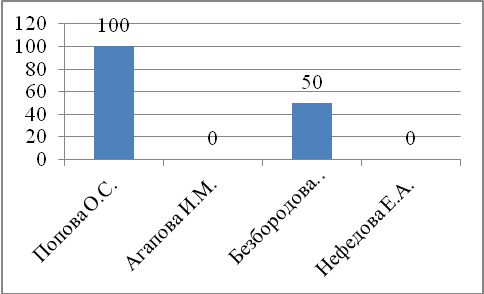 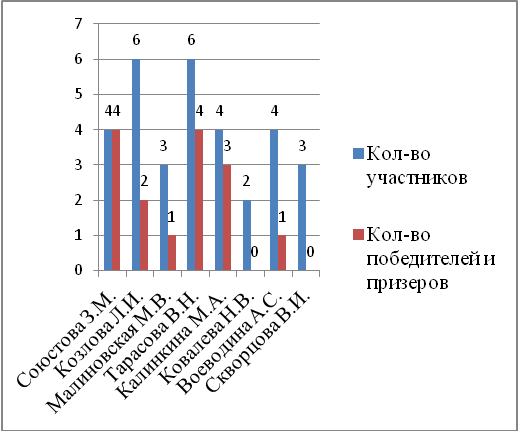 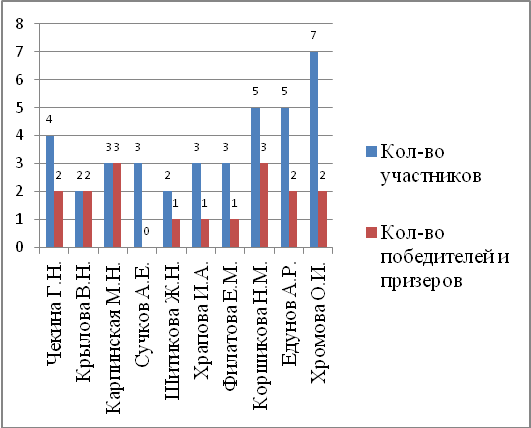 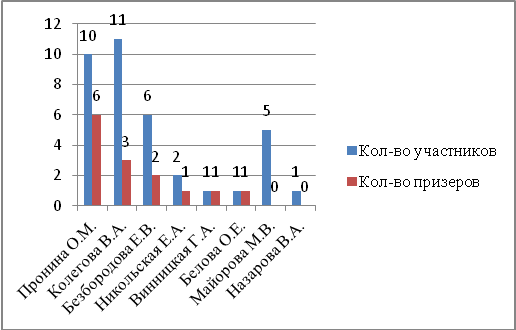 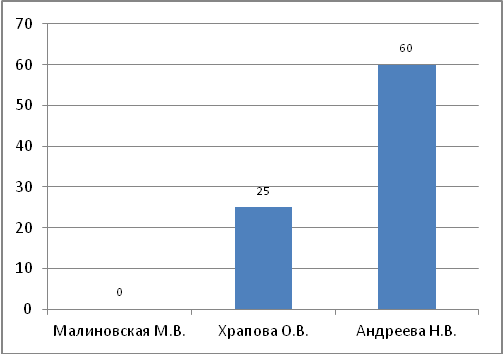 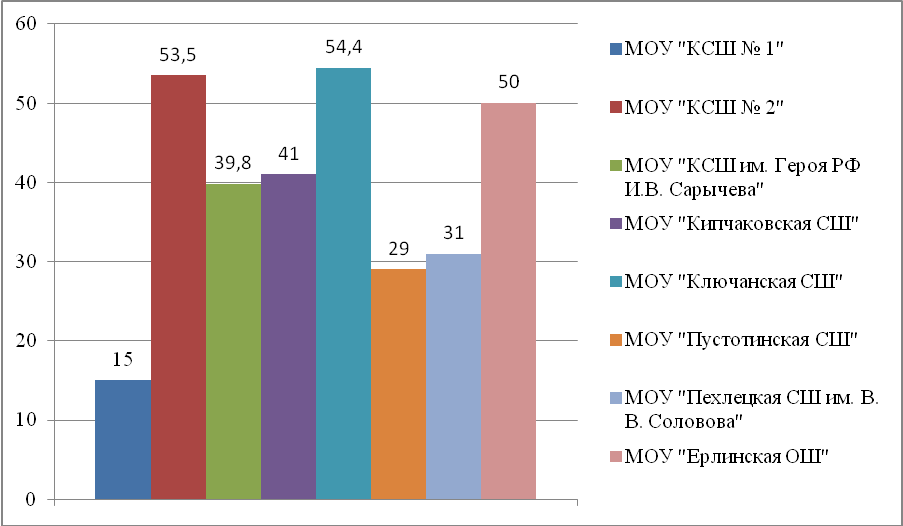 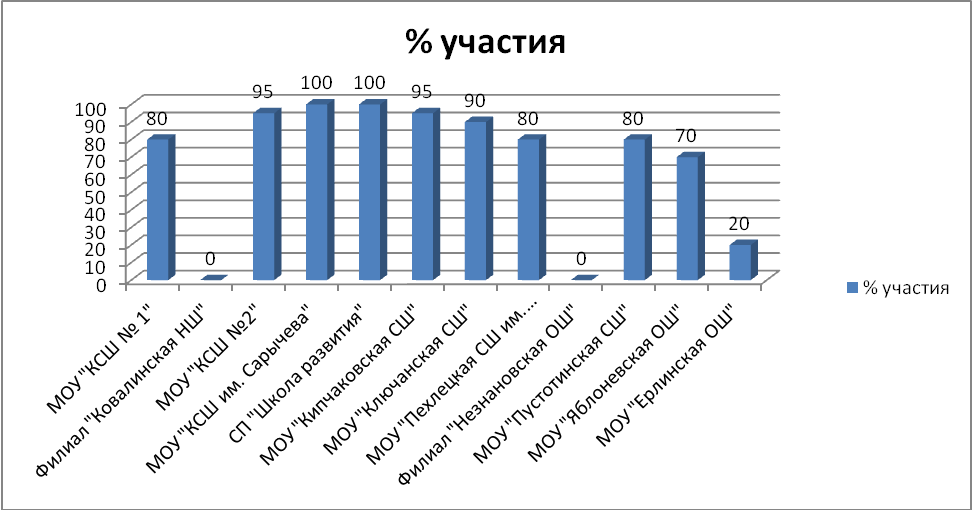 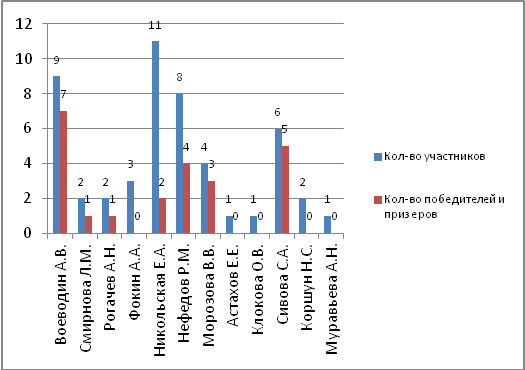 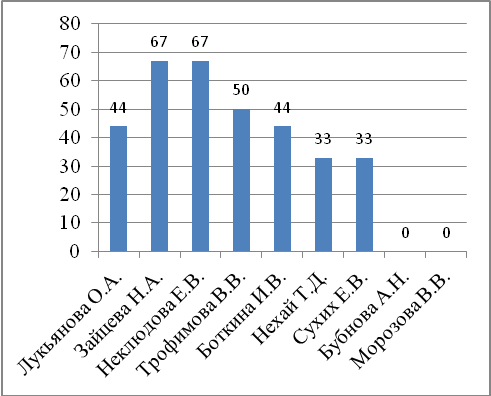 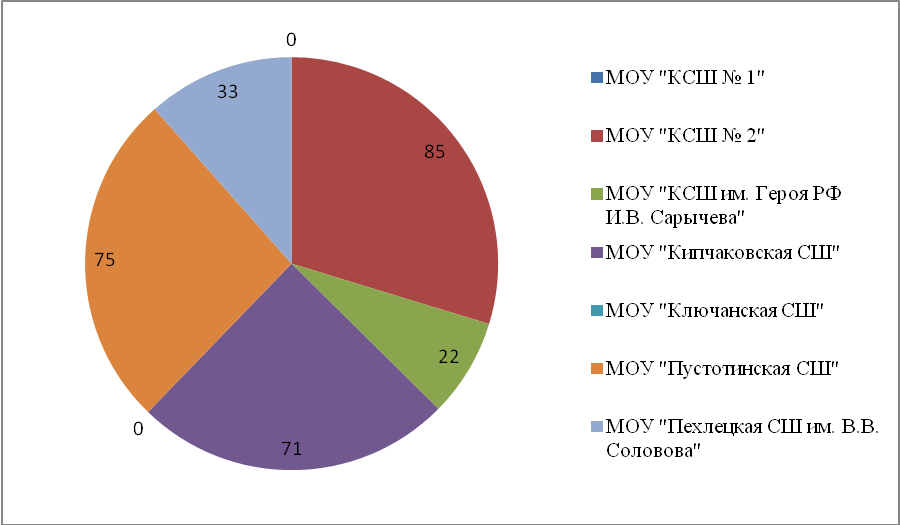 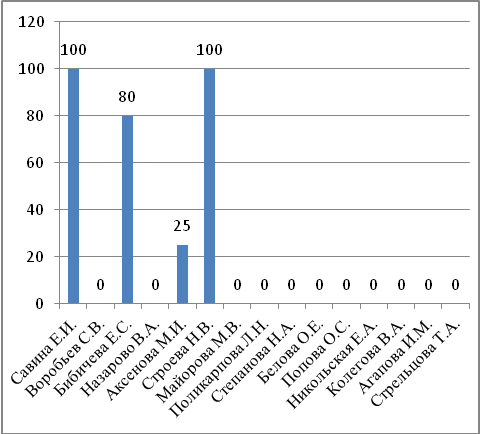 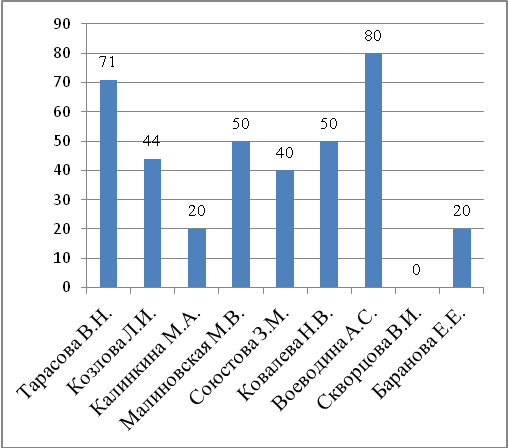 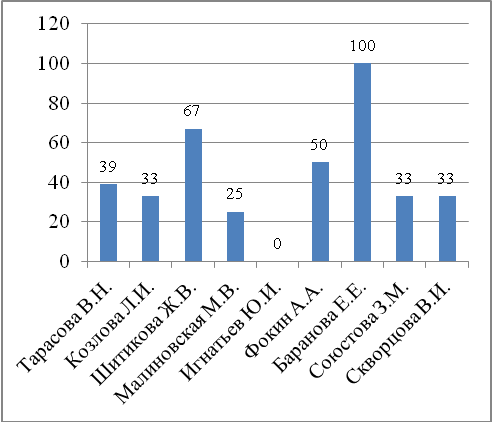 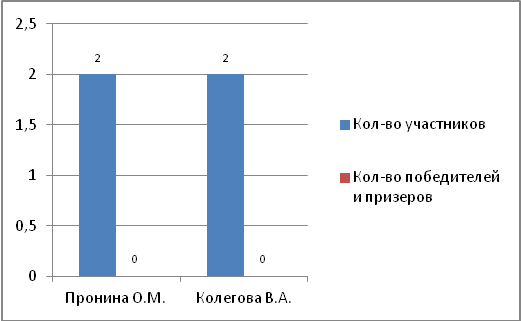 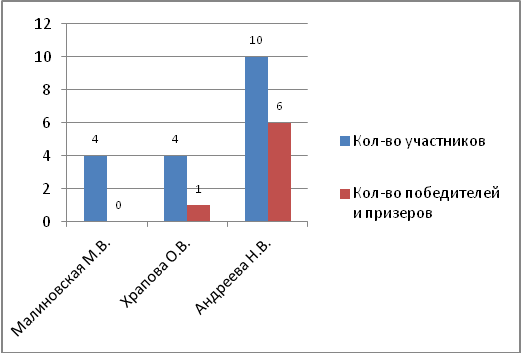 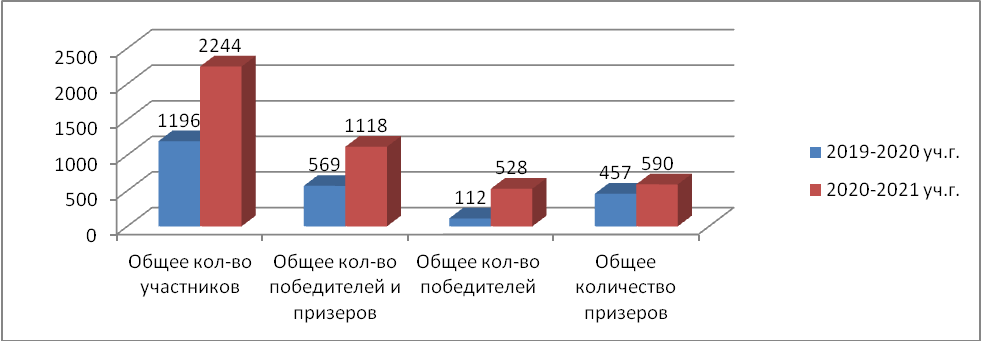 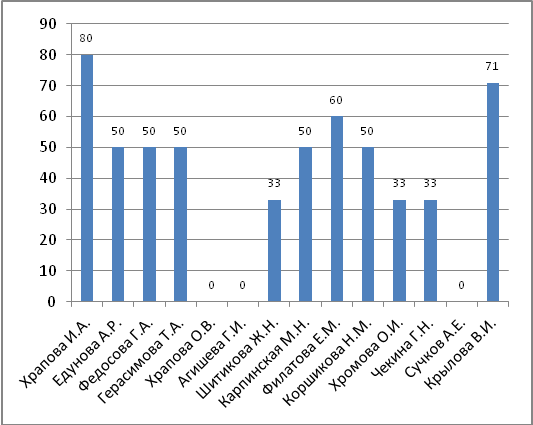 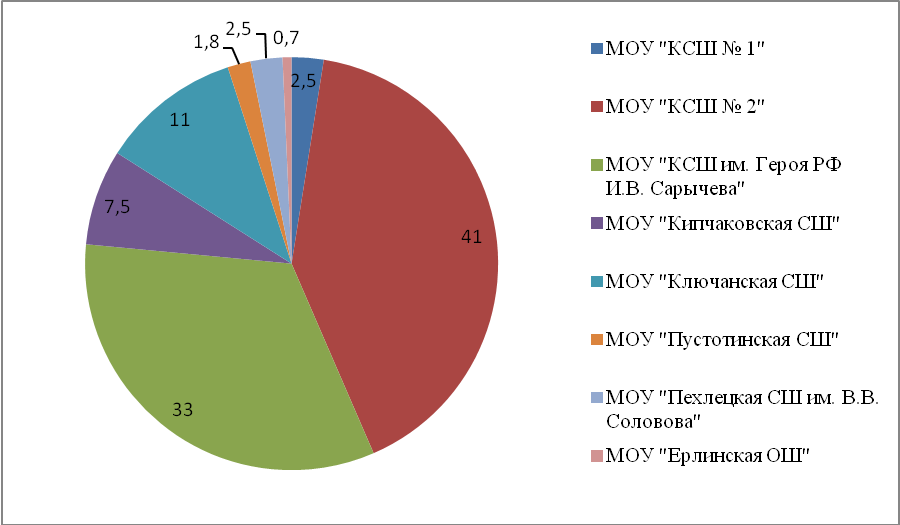 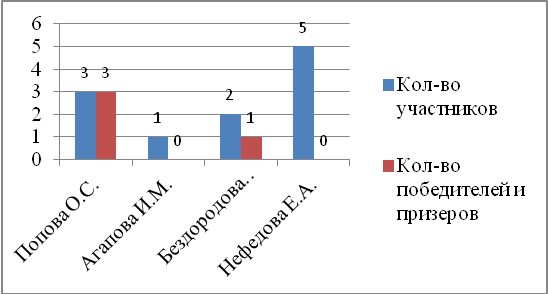 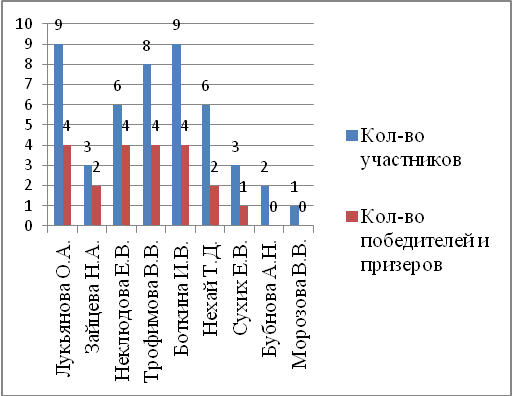 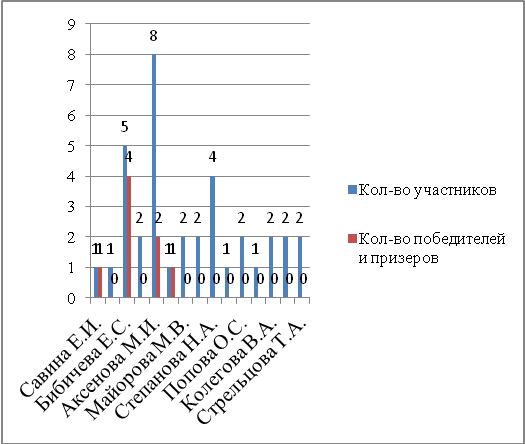 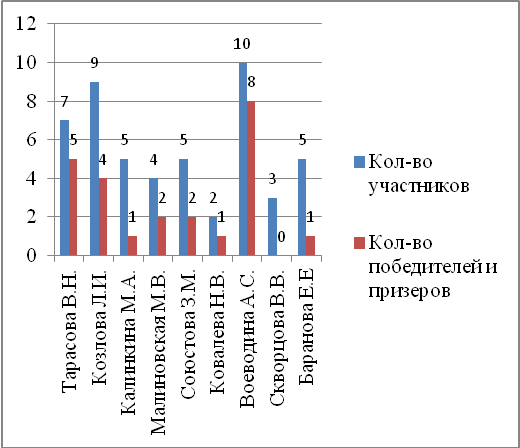 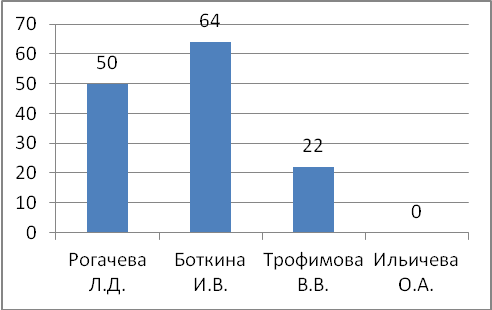 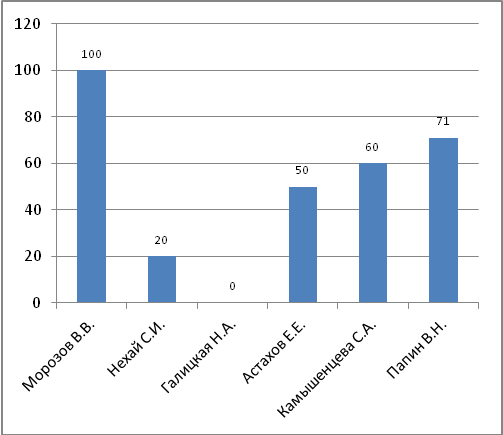 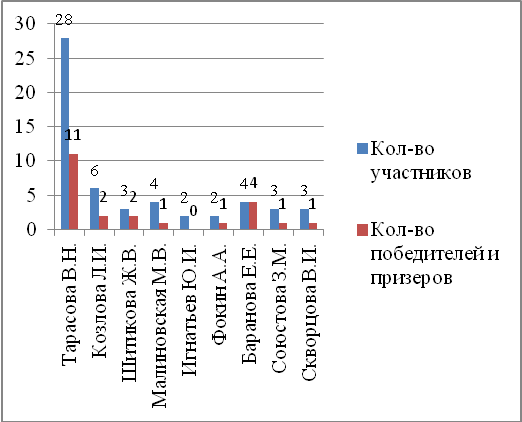 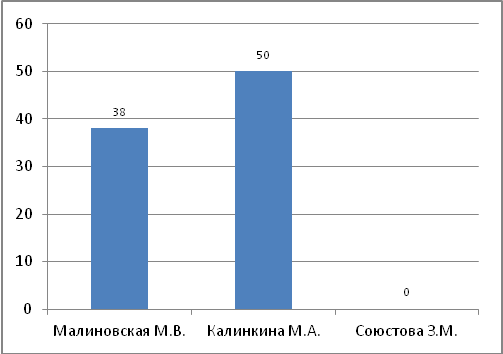 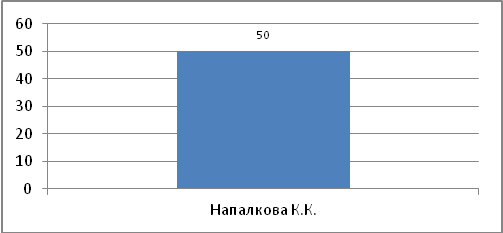 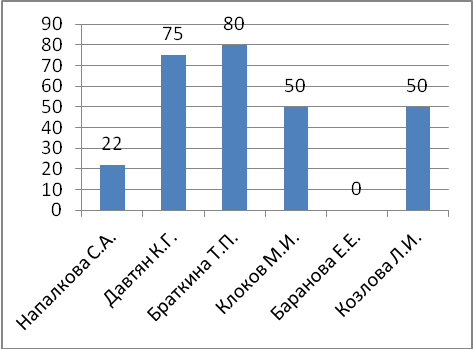 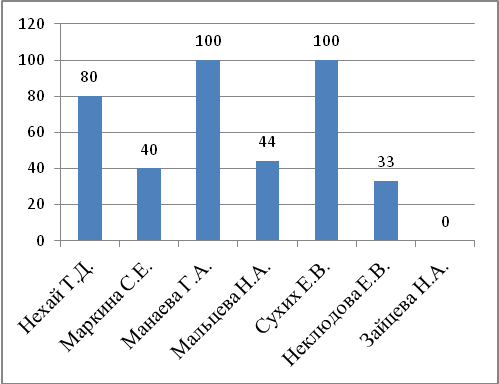 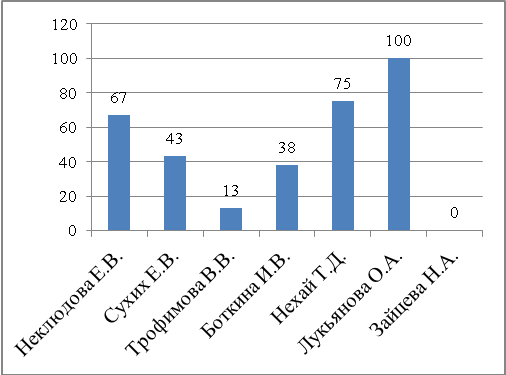 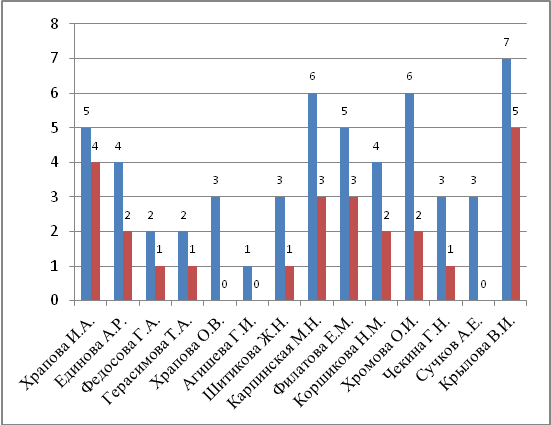 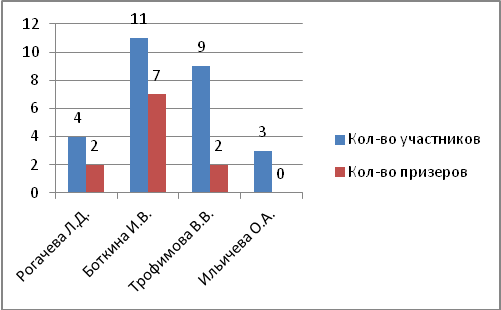 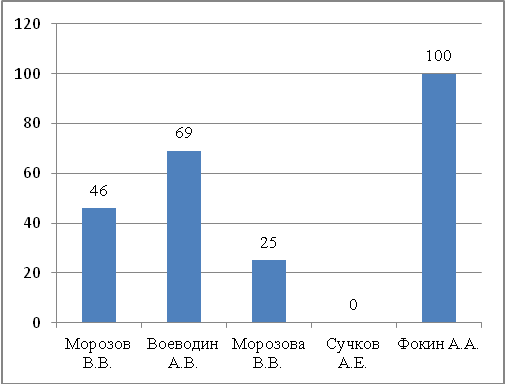 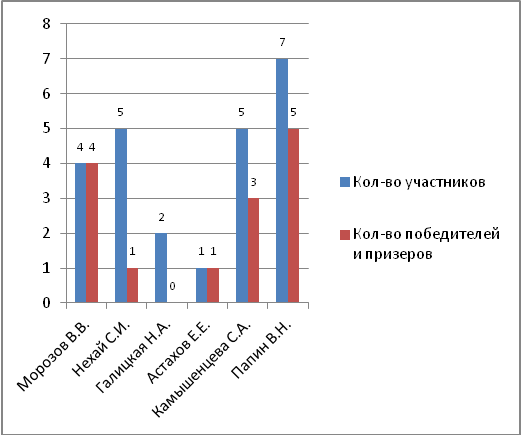 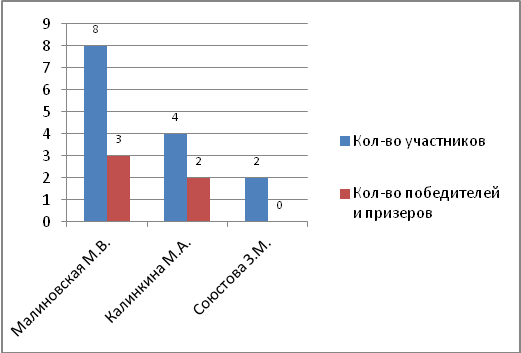 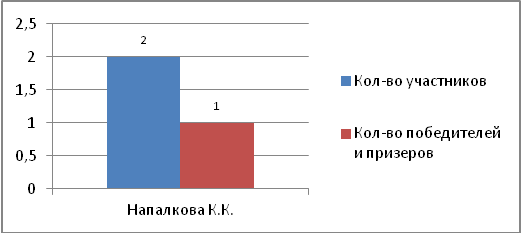 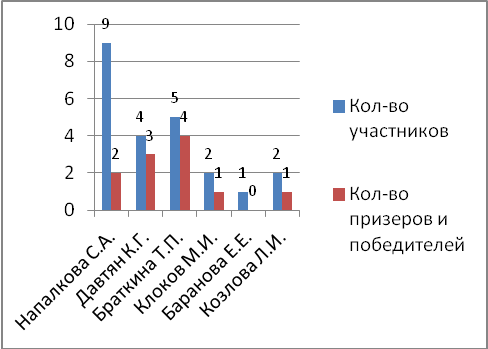 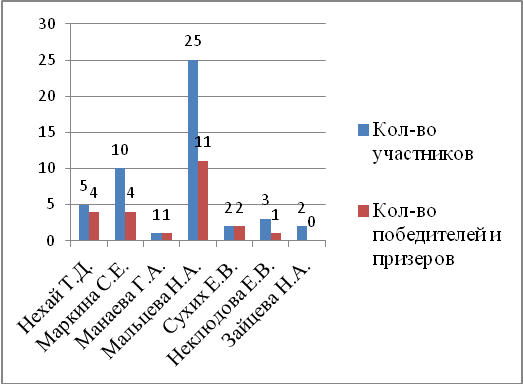 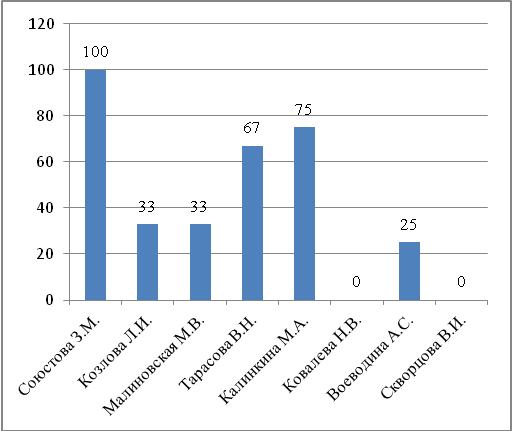 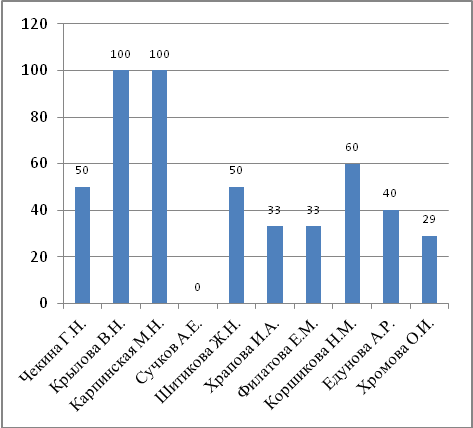 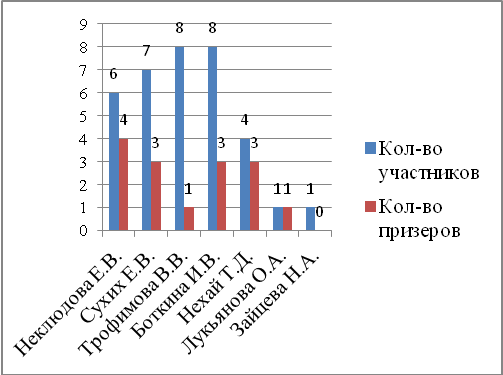 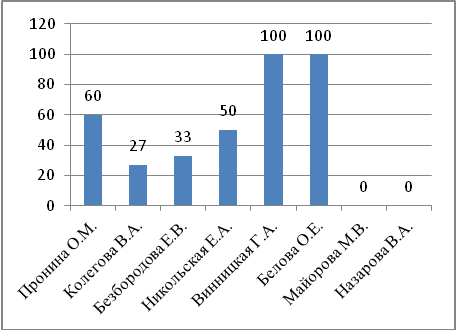 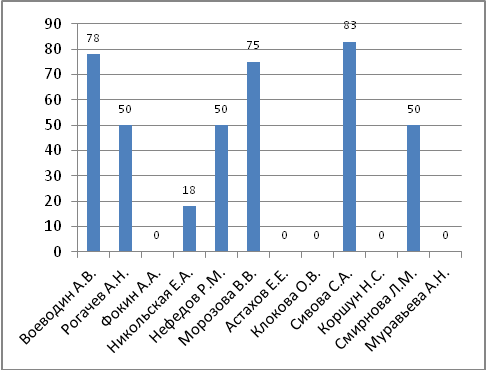 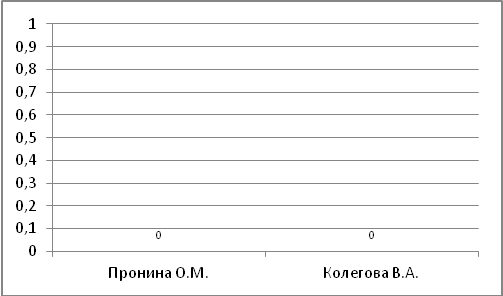 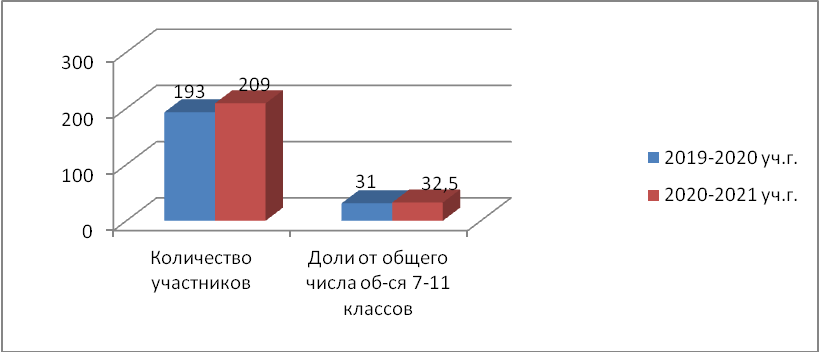 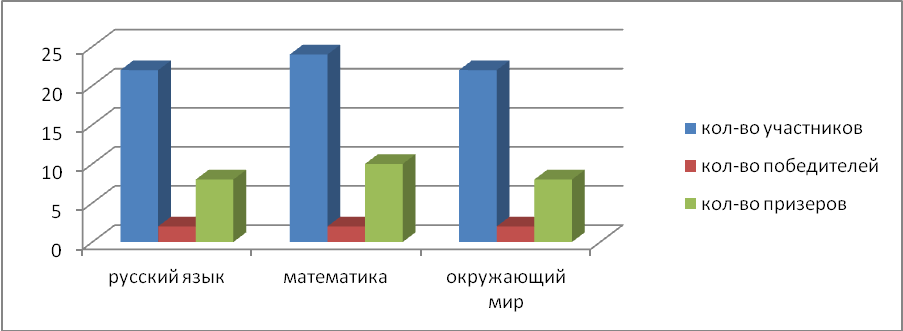 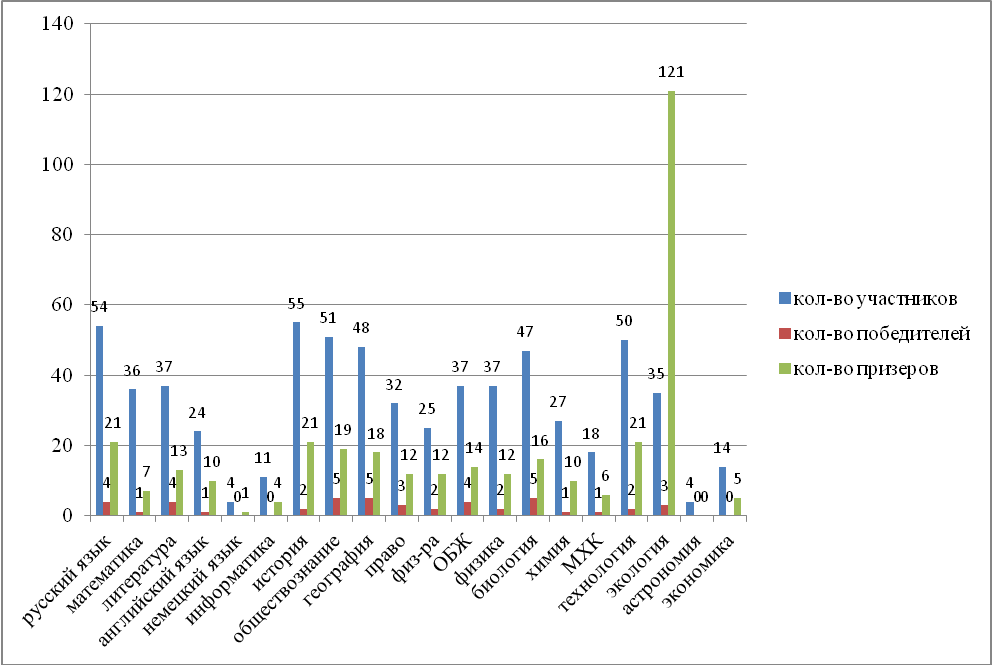 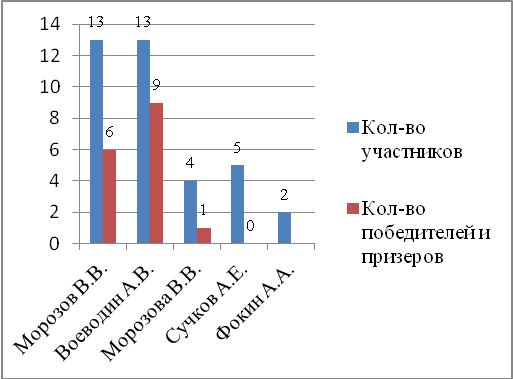 